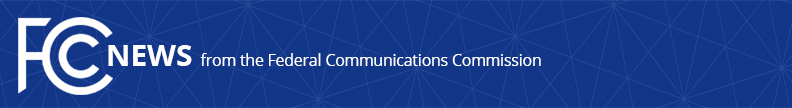 Media Contact: Michael Sweeney, (202) 418-1087Michael.Sweeney@fcc.govFor Immediate ReleaseSIMINGTON CONGRATULATES GOMEZ ON CONFIRMATIONWASHINGTON, D.C., September 7, 2023—“I want to extend my sincerest congratulations to Ms. Gomez on being confirmed by the U.S. Senate to serve as FCC Commissioner.  Ms. Gomez has dedicated much of her career to public service and will no doubt continue to faithfully serve the public interest in her new role as Commissioner.  I look forward to working with her.” ###
Office of Media Relations: (202) 418-0500ASL Videophone: (844) 432-2275TTY: (888) 835-5322Twitter: @FCCwww.fcc.gov/media-relations  This is an unofficial announcement of Commission action.  Release of the full text of a Commission order constitutes official action.  See MCI v. FCC, 515 F.2d 385 (D.C. Cir. 1974).